Park Lakes Elementary SchoolMs. Rhonda Parris, PrincipalWendell Johnson, Intern PrincipalTerri Glasford, Assistant PrincipalA Magical Place for Teaching and Learning!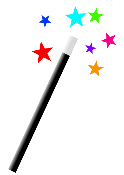 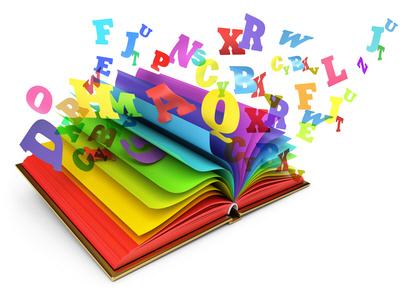 TITLE ISCHOOL ADVISORY FORUM (SAF) MEETINGTuesday, February 5th, 20197:00 p.m.AGENDAWelcome UpdatesOpen Discussion